Полицейские Усть-Катавского городского округа призывают не поддаваться на уловки мошенников!
     Будьте внимательны. Не пускайте посторонних домой. Всегда советуйтесь со своими близкими, особенно, если вам предлагают подписать какие-то финансовые или юридические документы. Если нет таких людей, звоните в полицию.
    Сотрудники полиции напоминают: никому не сообщайте данные банковской карты и поступившие в смс-сообщениях пароли.
 Сразу прерывайте разговор и для полной уверенности звоните на «горячую» линию своего банка, где Вы получите квалифицированную консультацию специалиста, чтобы убедиться, что ваши сбережения в безопасности! Сотрудникам службы безопасности банков, ни при каких, обстоятельствах не потребуются коды смс-сообщений для подтверждения каких-либо операций.
БУДЬТЕ БДИТЕЛЬНЫ!!!Если в отношении Вас или Ваших близких совершенны противоправные действия, незамедлительно обратитесь в дежурную часть отдела полиции по телефону 8(35167) 2-56-02 или 02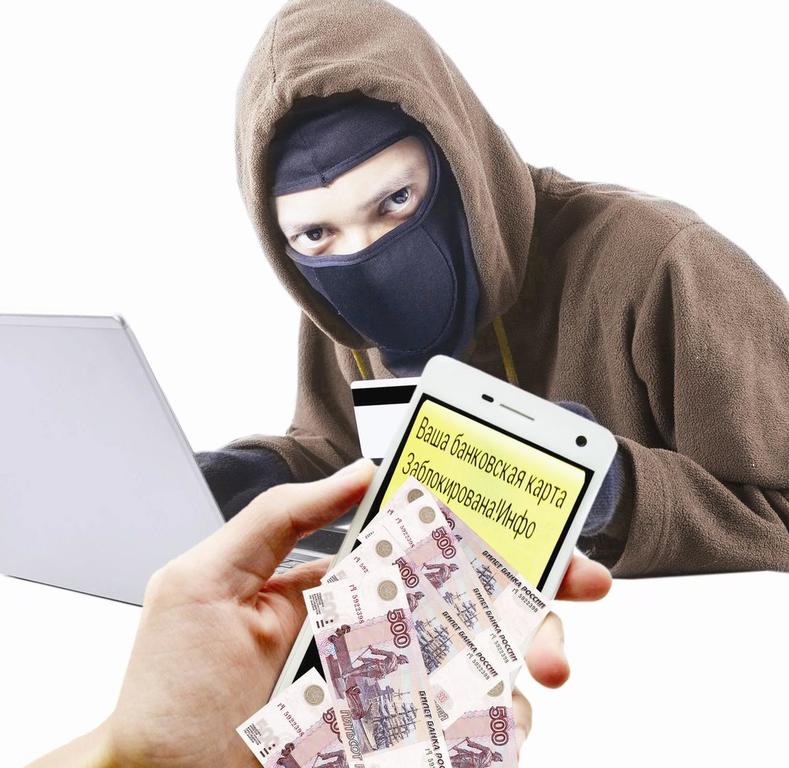 